БАШҠОРТОСТАН РЕСПУБЛИКАҺЫ                                        РЕСПУБЛИка БАШКОРТОСТАН     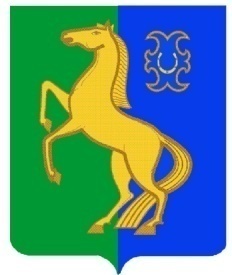      ЙƏРМƏКƏЙ районы                                             АДМИНИСТРАЦИЯ        муниципаль РАЙОНЫның                                                   сельского поселения              СПАРТАК АУЫЛ СОВЕТЫ                                                     спартакский сельсовет                                    ауыл БИЛƏмƏҺе                                                          МУНИЦИПАЛЬНОГО РАЙОНА                     ХАКИМИƏТЕ                                                                     ЕРМЕКЕЕВСКий РАЙОН452182, Спартак ауыл, Клуб урамы, 4                                                   452182, с. Спартак, ул. Клубная, 4       Тел. (34741) 2-12-71,факс 2-12-71                                                                  Тел. (34741) 2-12-71,факс 2-12-71е-mail: spartak_selsovet@maiI.ru                                              е-mail: spartak_selsovet@maiI.ru                                         ҠАРАР                                           № 2                      ПОСТАНОВЛЕНИЕ   «13» Fинуар  2020  й.                                                                     « 13» января  2020 г.          О проведении в сельском поселении Спартакский сельсовет муниципального района Ермекеевский район Республики Башкортостан Года эстетики населённых пунктов.Во исполнение Указа Главы Республики Башкортостан от 17 октября 2019 года №УГ-341 «Об объявлении в Республике Башкортостан 2020 года Годом эстетики населенных пунктов: газоны, тротуары, освещение, заборы», празднования 85-летие Ермекеевского района и 75-летие Победы в Великой Отечественной войне 1941-1945 годов П О С Т А Н О В Л Я Ю:Организовать в 2020 году в сельском поселении проведение мероприятий, посвященных Году эстетики населённых пунктов, 85-летие Ермекеевского района и 75–летие Победы в ВОв 1941-1945 гг.	2. Утвердить состав   организационного комитета по подготовке и проведению  в сельском поселении Спартакский сельсовет муниципального района Ермекеевский район Республики Башкортостан Года эстетики. (Приложение № 1)          3. Утвердить план основных мероприятий по  проведению в сельском поселении Спартакский сельсовет муниципального района Ермекеевский район Республики Башкортостан  Года эстетики. (Приложение №2)          4.  Настоящее постановление вступает в силу со дня его подписания.5. Обнародовать данное постановление на информационном стенде администрации сельского поселения по адресу : с.Спартак, ул.Клубная, дом 4 в течение семи дней после его подписания.6. Контроль за исполнением настоящего постановления оставляю за собой.                Глава сельского поселения               Спартакский сельсовет                                                 Ф.Х.Гафурова                                                                                    Приложение № 1                                                                                  к постановлению                                                                                                        главы сельского поселения                                                                                           Спартакский сельсовет                                                                                             муниципального района                                                                                             Ермекеевский район РБ                                                                                              от 13.01.2020 года № 2Состав организационного комитета сельского поселенияпо подготовке и проведению мероприятий в рамках Года эстетики                                       Состав оргкомитета:Гафурова Ф.Х.           - глава сельского поселения,                                       председатель ;Воробей С.А.             - директор МОКУ СОШ с.Спартак,                                      заместитель председателя ( по согласованию) ;		  Прокофьева Л.Р.     – художественный руководитель  Спартакского СДК                                           МБУ  Ермекеевский  РДК (по согласованию)                                       секретарь                                         Члены оргкомитета: Максимова Е.И.   – культорганизатор Спартакского  СДК МБУ                                    Ермекеевский  РДК (по согласованию)Гафурова Ф.Х.          - заведующая Пионерским СК;Ахтямова Н.Ф.      - заведующая сел. библиотеки с.Спартак                                  (по согласованию);Габидуллин Х.Х.  - УУП ОП по Ермекеевскому району ( по согласованию);                                   Сокова Н.З.      - председатель  Совета Ветеранов ;Мартынова Р.Р.     - заведующая НОШ с.Пионерский                                    ( по согласованию);Валеева Г.В.         - воспитатель МДОБУ«Буратино» с.Спартак                                    (по согласованию)Новак О.Г.              - фельдшер ФАП с.Пионерский (по согласованию);Кашкирова В.А.     – медсестра Спартакской СВАДеревяшкина Т.Ю.- управляющий делами администрации сельского                                    поселения.Карпова Н.Р.          – специалист сельского поселения                                                                                                                                                                  Приложение № 2                                                                                                                                                                   к постановлению                                                                                                                                                                                       главы сельского поселения                                                                                                                                                                              Спартакский сельсовет                                                                                                                                                                                муниципального района                                                                                                                                                                                Ермекеевский район РБ                                                                                                                                                                          13.01.2020 года № 2План мероприятийпо подготовке и проведению Года эстетики населённых пунктов, 85 - летию Ермекеевского района и празднованию 75 годовщины Победы в Великой Отечественной войне 1941-1945 годов  в сельском   поселении Спартакский сельсовет муниципального района Ермекеевский район Республики Башкортостан на 2020 годГлава сельского поселенияСпартакский сельсовет                                                                         Ф.Х. Гафурова№ п/пНаименование мероприятия   Срок исполнения Исполнитель1                           2             34 Организационные мероприятия Организационные мероприятия Организационные мероприятия Организационные мероприятия 1.1Заседания организационногоКомитета по проведению в сельском поселении  Года эстетики населённых пунктовв течение годаАдминистрациясельского поселения1.2Формирование организационного комитета, разработка и утверждение плана мероприятий в сельском поселении по проведению Года эстетики в населённых пунктах.10.01.2020г.Администрация          сельского  поселения	 1.3Оформление стендов, альбомов, выставок «Чистый двор», посвященных Году эстетики в населённых пунктах   в течение годаАдминистрация СП, заведующие организаций, учреждений  1.4Участие в тематических вечерах, «Тематический вечер, посвященный85 летию Ермекеевского района и и празднования 75 годовщины Победы в ВОв в 1941-1945 гг.январь     Администрация СП, работники СДК, библиотеки1.5Заключительный этап Республиканского конкурса «Трезвое село 2020»Январь-февральАдминистрация СП, заведующие организаций, учреждений                 1                            Участие  в районном праздничном концерте посвящённом 85 летию Ермекеевского района «Край родной, на век любимый»январьАдминистрация СП, заведующие организаций, учреждений■ .   1.1Организации выставки, альбомов посвященной 75 летию Победы в ВОв в 1941-1945 гг. «Память поколений», «Край родной», «История села», «Наша дружная семья»В течение годаАдминистрация      сельского поселения,работники СДК, СК, библиотек (по согласованию) 1.2Выставки «Село вчера, сегодня, завтра»в течение годаАхтямова Н.Ф.- зав. сельской библиотеки( по согласованию)  1.3Книжная выставка «Знаменитые люди села и района»,              январь Ахтямова Н.Ф.- зав. сельской библиотеки(по согласованию)               2.Общественные, культурно-зрелищные, спортивно-массовые мероприятия               2.Общественные, культурно-зрелищные, спортивно-массовые мероприятия               2.Общественные, культурно-зрелищные, спортивно-массовые мероприятия               2.Общественные, культурно-зрелищные, спортивно-массовые мероприятия  2.1Участие в районных смотрах-конкурсах, праздниках, фестиваляхв течение годаАдминистрация СП, работники СДК, СК,         (по согласованию)  2.2Участие в районных спортивных соревнованиях и состязаниях по различным видам спортав течение года  Администрация СП, работники СДК, СК,          (по согласованию)  2.3Показ отечественных мультфильмов. Обсуждение, конкурс рисунков во время новогодних каникулянварь  Работники СДК, СК, библиотек          (по согласованию)  2.4Организация и проведение  смотра-конкурса патриотической песни «Отчизны - славные сыны». Показ короткометражного фильма про Великую Отечественную войнуфевраль.  Администрация СП, работники СДК, СК, библиотек          (по согласованию) 2.5«Это наша история»- показ фильмов о районе, посвящённый 85 летию Ермекеевского района.январь-февраль  Администрация СП, работники СДК, СК, библиотек          (по согласованию)2.7Видео-викторина «Новогодний мульткарнавал»           январьработники СДК, СК, библиотек (по согласованию)2.8Книжная выставка «Кино - в волшебное мир окно»          январьАхтямова Н.Ф.- зав. сельской библиотеки(по согласованию)2..9Литературный экскурс  «Экранированные произведения русской литературы»         февральработники СДК, СК, библиотек (по согласованию)2.10Литературная тропа «По страницам Отечественной войны»         февральработники СДК, СК, библиотек (по согласованию)2.11Праздничные мероприятия, посвященные Международному Женскому днюмартАдминистрация      сельского поселения,      работники СДК, СК, библиотек (по согласованию)2.12Обсуждение  «Человек и война на экране и в книге»апрельАхтямова Н.Ф.- зав. сельской библиотеки (по согласованию)2.13Подготовка и проведение праздников «Шежере байрамы», «Золотая полка юбиляра»в течение годаАдминистрация      сельского поселения,      работники СДК, СК, библиотек (по согласованию)2.14Мероприятия, посвященные Празднику Весны и трудаапрельАдминистрация      сельского поселения,      работники СДК, СК, библиотек (по согласованию)2.15Проведение встреч воспоминаний с тружениками тыла«Мы славим наших ветеранов»апрель-майАдминистрация      сельского поселения,      работники СДК, СК, библиотек (по согласованию)2.16«Священная война» - показ фильмов о Великой Отечественной войнеапрель-майработники СДК, СК, библиотек (по согласованию)2.17Подготовка и проведение праздничных мероприятий, посвященных Дню Победы.апрель-май     Администрация сельского поселения, работники СДК, СК, библиотек , педагогический коллектив, учащиеся школ (по согласованию) 2.18Показ литературных экранизаций, фильмов о Великой Отечественной войне с последующим обсуждением.майработники СДК, СК, библиотек (по согласованию)2.19День села. (Малый сабантуй) – «Дорогие мои земляки».июньАдминистрациясельского поселения,работники СДК, СК, библиотек (по согласованию2.20Организация и проведение праздничных мероприятий по чествованию золотых юбиляров «Любовь пронеся через годы»май- июньАдминистрация      сельского поселения,      работники СДК, СК, библиотек (по согласованию)2. 21Участие в конкурсе сочинений «Мое любимое  село»майПедагогический коллектив, учащиеся МОБУ СОШ2.22Серия показа фильмов о войне «О войне мы узнали не только из книг»майАхтямова Н.Ф.- зав. сельской библиотеки (по согласованию)2.23Видео-ролик «Как молоды мы были» об истории культуры селаиюньработники СДК, СК, библиотек (по согласованию)2.24Подготовка и проведение мероприятий ко Дню пожилых людей30 сентября- 1октябряАдминистрация      сельского поселения,работники СДК, СК, библиотек (по согласованию2.25Подготовка и проведение мероприятий посвященных Дню материноябрьработники СДК, СК, библиотек (по согласованию)2.26Подготовка и проведение мероприятий ко Дню народного единстваноябрьАдминистрация      сельского поселения,работники СДК, СК, библиотек (по согласованию)2.27Подготовка и проведение мероприятий посвященных Дню инвалидовдекабрьАдминистрация      сельского поселения,работники СДК, СК, библиотек (по согласованию)2.28Новогодние праздники: «Дед Мороз и Снегурочка-2021», Новогодний бал маскарад, детские утренники.декабрьАдминистрация      сельского поселения,работники СДК, СК, библиотек (по согласованию)2.29Организация и проведение календарно-обрядовых праздников: «Рождество», «Навруз», «Масленица», «Сабантуй», «Пасха» и т.д.в течении годаАдминистрация      сельского поселения,работники СДК, СК, библиотек , педагогический коллектив(по согласованию)2.30Мероприятия по пропаганде ЗОЖ и профилактике алкоголизма, табакокурения и наркомании.в течение годаАдминистрация      сельского поселения,работники СДК, СК, библиотек , педагогический коллектив(по согласованию)2.31Мероприятия по профилактике безнадзорности, правонарушений несовершеннолетнихв течение года   Администрациясельского поселения,работники СДК, СК, библиотек , педагогический коллектив(по согласованию)2.32Организация культурного  досуга детей, молодежив течение года   Администрациясельского поселения,работники СДК, СК, библиотек , педагогический коллектив(по согласованию)2.34Организация подворных обходов в многодетные и неблагополучные семьи, в семьи одиноких престарелых в течение годаРаботники СВА, ФАП, Совет женщин, актив СП                        3. Благоустройство территории сельского поселения                        3. Благоустройство территории сельского поселения                        3. Благоустройство территории сельского поселения                        3. Благоустройство территории сельского поселения3.1Очистка от снега подъездных путей и дорог в населенных пунктахянварь-март, ноябрь-декабрьГлава СП3.2Санитарная очистка населенных пунктов, территорий двухэтажных домов и организация своевременного вывоза мусорав течение годаАдминистрация СП,Председатель ТСЖ3.3Организация мероприятий по благоустройству территорий парка Победы с. Спартак, обелисков в дер. Новоермекеево, с. Пионерский  в течение года   Администрациясельского поселения,работники СДК, СК, библиотек , педагогический коллектив(по согласованию), актив СП3.4Проведение месячника по благоустройству и озеленению населенных пунктов сельского поселенияапрель-май   Администрациясельского поселения,работники СДК, СК, библиотек , педагогический коллектив(по согласованию), актив СП3.5Оформление цветочных клумб на территории учреждений и улицах в населенных пунктах сельского поселениямай-июнь    Администрация сельского поселения,работники СДК, СК, библиотек , педагогический коллектив(по согласованию), актив СП3.6Проведение месячника «Чистая вода»май-июнь    Администрациясельского поселения,работники СДК, СК, библиотек , педагогический коллектив, учащиеся школ(по согласованию), актив СП3.7Капитальный ремонт дороги (асфальтирование) в с.Спартак по улице Кооперативнаямай-сентябрь   Администрация СП3.8Капитальный ремонт ограждений кладбищ д.Ляховоиюнь-сентябрь    Администрация СП3.9Капитальный ремонт забора МКД (40 м)июнь-сентябрь     Администрация СП3.10Капитальный ремонт водопровода в д.Новоермекеево по программе ППМИ 2019.май- сентябрь     Администрация СП3.11Участие в ППМИ в 2020 году по благоустройству родника в с.СпартакВ течение года     Администрация СП3.12Завершение капитального ремонта сельской врачебной амбулатории в с.СпартакВ течение года    Администрация района и       рабочая бригада 3.13Капитальный ремонт заборов домов состоящих на балансе сельского поселения (ул.Кооперативная)Май-сентябрь     Администрация СП3.14Ремонт и покраска заборов в населенных пунктах сельского поселенияв течение года   Администрация СП3.15Капитальный ремонт ограждения мемориальной доски погибшим в ВОв в д.Новоермекеево май   Администрация СП3.16Установка мемориальной доски жителю села Спартак орденоносцу Ордена Ленина Артикуленко Л.А. (передовой бригадир СТФ)В течение года   Администрация СП3.17Снос бесхозных, ветхих, находящихся в аварийном состоянии зданий в с.Спартак(ул.Кооперативная, ул.Сергея Старикова)В течение года    Администрация СП3.18Побелка и покраска зданий, домов в населенных пунктах сельского поселенияв течение года    Администрация СП3.19Организация на территории сельского поселения конкурсов: «Самый лучший двор», «Самая красивая улица»май- июнь   Администрация СП, оргкомитет, Спартакская СВА3.20Организация субботников по очистке и благоустройству территорий кладбищ  сельского поселениямай- сентябрь   Администрация СП3.21Организация и посадка деревьев возле деткой площадки по улице Ключевая.май-сентябрь   Администрация СП